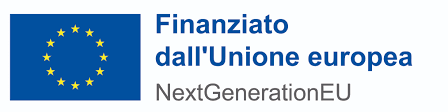 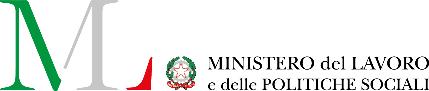 COMUNE DI SINISCOLAP.L.U.S.  - Ambito Territoriale Distretto di SiniscolaUfficio per la programmazione e la gestione associata dei servizi alla personaDistretto Sanitario di SiniscolaAll’Ufficio di Piano del Distretto di Siniscola MODULO DI DOMANDAAVVISO PUBBLICO PER L’INDIVIDUAZIONE DEI BENEFICIARI DEL PROGETTO RELATIVO ALLA LINEA DI INVESTIMENTO 1.2 “PERCORSI DI AUTONOMIA PER PERSONE CON DISABILITA”Il/La sottoscritto/a  ________________________________________________________________________________________Nato/a a ____________________________________ (__________) il __________________________________________________C.F. ____________________________________________________________________________________________________________Residente a ____________________________ (____________) via ____________________________________________ n. ____Recapito telefonico __________________________________________________________________________________________E-mail ______________________________________________________ pec ____________________________________________In qualità di:Diretto interessatoAmministratore di Sostegno/TutoreReferente familiareCHIEDEper séper il beneficiario di seguito indicato:Nome e Cognome  ___________________________________________________________________________________________Nato/a a ____________________________________ (__________) il __________________________________________________C.F. ____________________________________________________________________________________________________________Residente a ____________________________ (____________) via ____________________________________________ n. ____Recapito telefonico __________________________________________________________________________________________E-mail ______________________________________________________ pec _____________________________________________Di partecipare alla selezione di cui all’Avviso in oggetto.A tal proposito è consapevole di dover successivamente partecipare alla stesura del progetto con l’équipe di valutazione multidimensionale del PLUS Distretto Sanitario di Siniscola.DICHIARA(ai sensi dell’art. 46 e 47 del D.P.R. n° 445/2000 consapevole della responsabilità penale cui può andare incontro in caso di dichiarazioni mendaci e delle relative sanzioni penali di cui all’art. 76 del e s.m.i.)Di essere maggiorenne e non avere un’età superiore a 64 anni;Di avere cittadinanza italiana, oppure cittadinanza di uno Stato appartenente all’Unione Europea, oppure cittadinanza di uno Stato non appartenente all’Unione Europea per i cittadini stranieri muniti di permesso di soggiorno;Di avere residenza anagrafica in uno dei Comuni del PLUS dell’ambito di Siniscola; di conoscere ed accettare le condizioni contenute nell’Avviso Pubblico Finalizzato all’individuazione dei beneficiari del progetto relativo alla linea di investimento 1.2 “Percorsi di autonomia per persone con disabilità”. Avviso 1/2022 Missione 5 “Inclusione e coesione” Componente 2 “Infrastrutture sociali, famiglie, comunità e terzo settore” Sottocomponente 1 “Servizi sociali, disabilità e marginalità sociale”;Di essere in possesso dei requisiti previsti dall’Avviso PubblicoAllega i seguenti documenti:copia del documento di identità in corso di validità del candidato e /o di chi ne fa richiesta;copia del decreto di nomina dell’Amministratore di Sostegno (se presente);copia del verbale di riconoscimento L. 104/92 (se presente);copia del verbale di riconoscimento invalidità civile (se presente);copia del verbale attestante la collocabilità al lavoro (se presente);eventuale presa in carico da parte dei servizi specialistici (se presente);scheda anagrafica professionale ai sensi del D.M. 30/10/2007.Luogo e data                                                                                                    Firma______________________                                                              _____________________INFORMAZIONE E ACCESSO AI DATI PERSONALIRegolamento UE 2016/679 – Regolamento Generale sulla Protezione dei DatiI dati personali forniti saranno trattati esclusivamente per le finalità relative al presente procedimento, con le modalità e nei limiti stabiliti dal vigente Regolamento UE 2016/679 del Parlamento Europeo e del Consiglio del 27 aprile 2016.Il trattamento dei dati sarà effettuato mediante strumenti informatici oltre che manuali e su supporti cartacei, ad opera di soggetti appositamente incaricati.La sottoscritto/a 	___________________________________________esprime il proprio consenso al trattamento dei propri dati personali per le finalità relative al presente procedimento, con le modalità e nei limiti previsti dal vigente Regolamento Generale sulla Protezione dei Dati – Regolamento UE 2016/679 del Parlamento Europeo e del Consiglio del 27 aprile 2016.________________________ lì, ____________________                  Firma per accettazione                  ______________________________